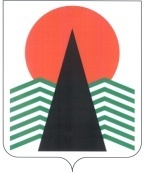 Территориальная комиссияпо делам несовершеннолетних и защите их правПОСТАНОВЛЕНИЕ №8326 ноября 2015 года, 10-00 ч.г. Нефтеюганск, 3 мкр., д. 21, каб. 430зал совещаний администрации Нефтеюганского района(сведения об участниках заседания указаны в протоколе №43заседания территориальной комиссии) Об исполнении (в полном объеме и в установленный срок) решений территориальной комиссии по делам несовершеннолетних и защите их прав Нефтеюганского района, принятых на заседаниях (совещаниях, семинарах, дискуссионных площадках) 	Заслушав и обсудив информацию по вопросу, предусмотренному планом работы территориальной комиссии по делам несовершеннолетних и защите их прав Нефтеюганского района на 2015 год, территориальная комиссия установила:Постановления и поручения территориальной комиссии по делам несовершеннолетних  и защите их прав Нефтеюганского района, принятые в 2014-2015 годах на заседаниях, совещаниях, семинарах, дискуссионных площадках, со сроком исполнения до 20 ноября 2015 года исполнены органами и учреждениями системы профилактики безнадзорности и правонарушений несовершеннолетними Нефтеюганского района в полном объеме и в установленный срок.	 На основании вышеизложенного, территориальная комиссия п о с т а н о в и л а:	1. Исполнение поручений, принятых на заседаниях (совещаниях, семинарах, дискуссионных площадках) территориальной комиссии по делам несовершеннолетних и защите их прав Нефтеюганского района со сроком исполнения до 20 ноября 2015 года,   снять с контроля.  	2. Отделу по делам несовершеннолетних, защите их прав (В.В.Малтакова) внести в план работы территориальной комиссии по делам несовершеннолетних и защите их прав Нефтеюганского района на декабрь 2015 года вопрос «О работе комитета по физической культуре и спорту и подведомственных ему учреждений по профилактике безнадзорности и правонарушений несовершеннолетних в 2015 году».	Срок: 26 ноября 2015 года.Председатель территориальной комиссии                                           В.Г.Михалев